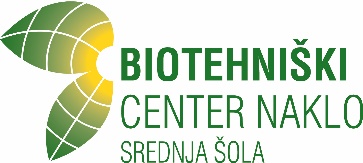 POROČILO O DELU DIJAKA/-INJE V ŠOLSKEM LETU 2022/23PRAKTIČNI POUK (PRA)Dnevnik pregledal/-a mentor/-ica: __________________ Podpis mentorja/-ice: ______________     (ime in priimek mentorja/-ice)IME IN PRIIMEK dijaka/-injeIZOBRAŽEVALNI PROGRAMRAZREDDELODAJALEC(naziv in naslov)MENTOR/-ICA na deloviščuODDAJA POROČILAPREGLEDAL/-A (org. praktičnega pouka)DATUM pregledaOCENA1. Opis delovišča (slaščičarne, pekarne, zadruge, kmetije, trgovine, …):1. Opis delovišča (slaščičarne, pekarne, zadruge, kmetije, trgovine, …):2. Kratek opis navodil z varstva pri delu:2. Kratek opis navodil z varstva pri delu:3. Opis dela po dnevih:3. Opis dela po dnevih:3. Opis dela po dnevih:DatumKratek opis dela in storitev (po alineah).12345678910111213141516174. Podroben opis treh nalog in slikovno gradivo z ustreznim opisom:1. Naslov naloge:Uporabljena delovna sredstva in naprave:--Opis naloge in slikovno gradivo z opisom:2. Naslov naloge:Uporabljena delovna sredstva in naprave:--Opis naloge in slikovno gradivo z opisom:3. Naslov naloge:Uporabljena delovna sredstva in naprave:--Opis naloge in slikovno gradivo z opisom:5. Pridobljena nova znanja  in izkušnje na delovišču: